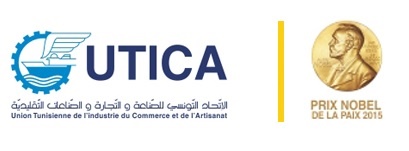 Programme du Forum Economique Tuniso-UkrainienSiège de l’UTICA, le mercredi 17 Avril 20198H30 : Accueil des participants9h00 : Ouverture du Forum par M. Samir MAJOUL, Président de l’UTICA9h05 : Intervention de M. Sabri BACHTOBJI, Secrétaire d’Etat  au  Ministère des Affaires Etrangères9h 10 : Intervention de M. Mykhailo Titarchuk, Vice-Ministre du développement économique et du commerce d’Ukraine 9h15 : Intervention de M. Valeriy Korol, Vice-Président de la CCI Ukrainienne 9h20 : Intervention de M. Oleksandr Zadorozhnyi, Chef de la Division du développement du génie mécanique, de l'aéronautique et de la construction navale du Ministère du développement économique et du commerce d'Ukraine9h30 : Success story « STE Africaine Distribution Autocars » par M. Hammadi Ayari9h40 : Questions-Réponses 10h00 : Signature des deux accords UTICA-CCIU10h10 -11h00 : Rencontres  B to B